7	considerar posibles modificaciones y otras opciones como consecuencia de la Resolución 86 (Rev. Marrakech, 2002) de la Conferencia de Plenipotenciarios: «Procedimientos de publicación anticipada, de coordinación, de notificación y de inscripción de asignaciones de frecuencias de redes de satélite», de conformidad con la Resolución 86 (Rev.CMR-07), para facilitar la utilización racional, eficaz y económica de las frecuencias radioeléctricas y toda órbita asociada, incluida la órbita de los satélites geoestacionarios;7(B)	Tema B – Publicación de información sobre la puesta en servicio de redes de satélites en el sitio web de la UITIntroducciónLos países de la SADC están a favor de que haya una claridad total en el Reglamento de Radiocomunicaciones en lo que respecta al procedimiento de la Oficina para la publicación y puesta a disposición de la información relativa a la puesta en servicio y la suspensión de asignaciones de frecuencias de las redes de satélites. Las propuestas de los países de la SADC se basan en el Método B1, Opción A, del Informe de la RPC.PropuestasARTÍCULO 11Notificación e inscripción de asignaciones
de frecuencia1, 2, 3, 4, 5, 6, 7, 7bis     (CMR-12)Sección II – Examen de las notificaciones e inscripción de las asignaciones
de frecuencia en el RegistroMOD	AGL/BOT/LSO/MDG/MWI/MAU/MOZ/NMB/COD/SEY/AFS/SWZ/TZA/ZMB/	ZWE/130A21A2/111.44B		Se considerará que una asignación de frecuencias a una estación espacial en la órbita de los satélites geoestacionarios se ha puesto en servicio cuando una estación espacial en la órbita de los satélites geoestacionarios con la capacidad de transmitir o recibir en esa asignación de frecuencias se ha instalado en la posición orbital notificada y se ha mantenido en ella durante un periodo continuo de noventa días. La administración notificante informará a la Oficina en el plazo de treinta días a partir del final del periodo de noventa días.        (CMR-)MOD	AGL/BOT/LSO/MDG/MWI/MAU/MOZ/NMB/COD/SEY/AFS/SWZ/TZA/ZMB/	ZWE/130A21A2/211.49		Siempre que se suspenda el uso de una asignación de frecuencias inscrita a una estación espacial durante un periodo superior a seis meses, la administración notificante deberá comunicar a la Oficina tan pronto como sea posible, pero a más tardar seis meses después de la fecha de suspensión de la utilización, la fecha de suspensión de su utilización. Cuando la asignación inscrita vuelva a ponerse en servicio, la administración notificante lo comunicará a la Oficina tan pronto como sea posible, con arreglo a las disposiciones del número 11.49.1, en su caso. Entre la fecha en que se reanuda el funcionamiento de la asignación inscrita22 y la fecha de suspensión no deberán transcurrir más de tres años.     (CMR-)NOC	AGL/BOT/LSO/MDG/MWI/MAU/MOZ/NMB/COD/SEY/AFS/SWZ/TZA/ZMB/	ZWE/130A21A2/3_______________22	11.49.1	La fecha de reanudación del funcionamiento de una asignación de frecuencias a una estación espacial en la órbita de los satélites geoestacionarios marcará el inicio del periodo de noventa días que se define a continuación. Se considerará que una asignación de frecuencias a una estación espacial en la órbita de los satélites geoestacionarios ha reanudado su funcionamiento cuando una estación espacial en la órbita de los satélites geoestacionarios con la capacidad de transmitir o recibir en esa asignación de frecuencia se ha instalado en la posición orbital notificada y se ha mantenido en ella durante un periodo continuo de noventa días. La administración notificante informará de esta circunstancia a la Oficina en el plazo de treinta días a partir del final del periodo de noventa días.     (CMR-12)NOTA − La adición del texto indicado para las modificaciones de los números 11.44B y 11.49 del RR también puede contemplarse para el § 5.2.10 de los Apéndices 30 y 30A y el § 8.17 del Apéndice 30B del RR.Motivos:	Mejorar la reglamentación de satélites.______________Conferencia Mundial de Radiocomunicaciones (CMR-15)
Ginebra, 2-27 de noviembre de 2015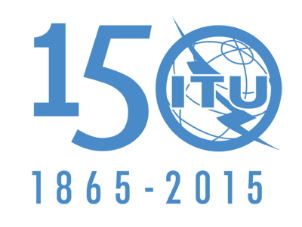 UNIÓN INTERNACIONAL DE TELECOMUNICACIONESSESIÓN PLENARIAAddéndum 2 al
Documento 130(Add.21)-S16 de octubre de 2015Original: inglésAngola (República de)/Botswana (República de)/Lesotho (Reino de)/Madagascar (República de)/Malawi/Mauricio (República de)/Mozambique (República de)/Namibia (República de)/República Democrática del Congo/Seychelles (República de)/Sudafricana (República)/Swazilandia (Reino de)/Tanzanía (República Unida de)/Zambia (República de)/Zimbabwe (República de)Angola (República de)/Botswana (República de)/Lesotho (Reino de)/Madagascar (República de)/Malawi/Mauricio (República de)/Mozambique (República de)/Namibia (República de)/República Democrática del Congo/Seychelles (República de)/Sudafricana (República)/Swazilandia (Reino de)/Tanzanía (República Unida de)/Zambia (República de)/Zimbabwe (República de)PROPUESTAS PARA LOS TRABAJOS DE LA CONFERENCIAPROPUESTAS PARA LOS TRABAJOS DE LA CONFERENCIAPunto 7(B) del orden del díaPunto 7(B) del orden del día